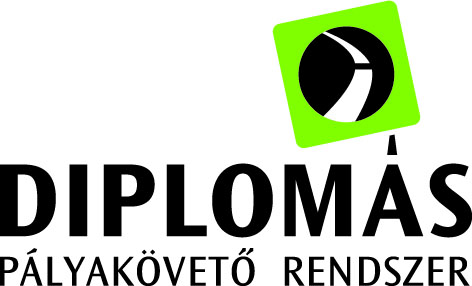 Diplomás pályakövetés – intézményi online kutatás, 2013DPR intézményi online kutatások kötelező kérdésblokkjaVégzettek 20131 .Az elvégzett képzés kezdete, jellemzőiKérjük, amennyiben ebben az évben több szakon is szerzett abszolutóriumot az intézményben, az alábbi kérdésekre következetesen az Ön számára fontosabbnak tartott végzettségére vonatkoztatva válaszoljon! 1.1. Az intézmény melyik karán végzett? Kérjük, válasszon az alábbi listából! (Ha az adott évben több szakon is szerzett abszolutóriumot, arra gondoljon, amelyet fontosabbnak, főszakjának tart!)1.2. Milyen szakon végzett ebben az intézményben? Kérjük, válasszon az alábbi listából! (Ha az adott évben több szakon is szerzett abszolutóriumot, arra gondoljon, amelyet fontosabbnak, főszakjának tart!)1.3. Milyen tagozaton végzett ebben az intézményben, ezen a szakon?[1 -] Nappali[2 -] Esti[3 -] Levelező[4 -] Távoktatás1.4. Milyen finanszírozási formában tanult Ön ebben az intézményben, ebben a képzésben? [1 -] Államilag támogatott[2 -] Költségtérítéses[3 -] Mindkét finanszírozási formában, különböző időszakokban1.5. Átlagosan milyen eredménnyel (osztályzattal) végezte el Ön ezt a szakot?[1 -] Elégséges[2 -] Közepes[3 -] Jó[4 -] Jeles, kiváló1.6. Az ebben az intézményben, ezen a szakon végzett többi diák tanulmányi eredményéhez képest az Ön tanulmányi eredménye jobb, vagy rosszabb volt?[1 -] Sokkal rosszabb volt, mint a többieké[2 -] Valamivel rosszabb volt, mint a többieké[3 -] Kb. ugyanolyan volt, mint a többieké[4 -] Valamivel jobb volt, mint a többieké[5 -] Sokkal jobb volt, mint a többieké1.7. A szak megkezdése után összesen hány félév alatt jutott el az abszolutóriumig?Kérjük, csak az abszolutórium megszerzéséig tartó aktív, lezárt félévek számát tüntesse fel!…………….. félév1.8. Az abszolutórium után közvetlenül a diplomáját is megszerezte?[1 -] Igen[2 -] Nem1.9. Az Ön tudomása szerint működik-e alumni/öregdiák szervezet az intézményben?[2 -] Nem[1 -] Igen2. Egyéb felsőfokú tanulmányok2.1. Rendelkezett-e felsőfokú végzettséggel a megkeresés alapjául szolgáló képzés megkezdésekor?[2 -] Nem[1 -] Igen2.2. A megkeresés alapjául szolgáló képzés megkezdése óta (közben, vagy utána) szerzett-e egyéb felsőfokú végzettséget?[2 -] Nem[1 -] Igen2.3. Részt vesz-e jelenleg felsőfokú képzésben?[2 -] Nem[1 -] Igen2.4. Szeretne-e továbbtanulni az elkövetkező 2-3 évben az alábbi képzések valamelyikén?2.5. Milyen szintű nyelvtudása van az alábbi idegen nyelvekből?(Kérjük, jelölje a nyelvismeret szintjét egy ötfokú skálán, ahol 1=nem ismeri, 5=nagyon jól ismeri, 0=anyanyelve) 2.6. A kérdőív alapjául szolgáló felsőfokú tanulmányai alatt, a végzettség megszerzése előtt tanult-e hosszabb-rövidebb ideig külföldön?[2 -] Nem[1 -] Igen2.7. A kérdőív alapjául szolgáló tanulmányai alatt részt vett-e a tanulmányok részét képező kötelező szakmai gyakorlaton?[2 -] Nem[1 -] Igen2.8. Végzettsége megszerzése előtt (felsőfokú tanulmányai közben, vagy azelőtt)…2.8.1. …végzett-e tanulmányaihoz kapcsolódó (szakmai) munkát?[1 -] Igen[2 -] Nem2.8.2. …végzett-e nem szakmai munkát?[1 -] Igen[2 -] Nem2.8.3. …dolgozott-e külföldön?  [1 -] Igen[2 -] Nem2.9. Melyik évben szerezte meg az abszolutóriumot (a kérdőív alapjául szolgáló szakon)?[1 ] 2008[2 ] 2010[3 ] 20123. Átmenet a felsőoktatásból a munka világába3.1. Ön a kérdőív alapjául szolgáló felsőfokú képzése során jellemzően minek tekintette magát inkább?[1 -] Főfoglalkozású diáknak, vagy[2 -] Főfoglalkozású dolgozónak (aki tanul is)3.2. Az abszolutórium megszerzésekor rendelkezett Ön főállású munkaviszonnyal (szolgálati jogviszonnyal)?[2 -] Nem[1 -] Igen3.3. Az abszolutórium megszerzése után közvetlenül keresett-e munkát?  [2 -] Nem, mert már akkor is dolgoztam[3 -] Nem, mert folytattam tanulmányaimat/tanulmányokat kezdtem[4 -] Nem, egyéb okból: …………………………………………………………………[1 -] Igen4. Munkaerő-piaci életút4.1. Ennek a végzettségnek a megszerzése óta összesen hány főállású munkahelye, munkaviszonya volt Önnek, a jelenlegivel együtt?Ha az abszolutórium megszerzésekor már dolgozott, kérjük azt is számítsa bele![1 -] Egy sem[2 -] 1[3 -] 2[4 -] 3[5 -] 4[6 -] 5[7 -] 6[8 -] 7[9 -] 8[10 -] 9, vagy több alkalommal4.2. Ennek a végzettségnek a megszerzése óta volt-e munkanélküli?Kérjük, hogy a hivatalosan nem regisztrált, ám munka nélkül, állás keresésével töltött időszakokra is gondoljon! [2 -] Nem[1 -] Igen4.3. A kérdőív alapjául szolgáló felsőfokú végzettség megszerzését követően tanult-e hosszabb-rövidebb ideig külföldön?[1 -] Igen[2 -] Nem4.4. A kérdőív alapjául szolgáló felsőfokú végzettség megszerzését követően dolgozott-e hosszabb-rövidebb ideig külföldön?(Kérjük, az esetleges jelenleg zajló külföldi munkavégzésére is gondoljon!)[1 -] Igen[2 -] Igen, jelenleg is külföldön dolgozom[3 -] Nem 	      4.5. Tervez-e (további) külföldi munkavállalálást az elkövetkező 5 évben?            [1 -] igen            [2 -] nem            [3 -] nem tudom eldönteni5. Jelenlegi munkaerő-piaci helyzet5.1. Mi az Ön jelenlegi fő munkaerő-piaci státusza?Kérjük, a leginkább jellemzőt jelölje meg![1 -] Alkalmazott[2 -] Önfoglalkoztató, önálló vállalkozó (szellemi szabad, egyéni vállalkozó, nincs alkalmazottja)[3 -] Vállalkozó[4 -] Munkanélküli[5 -] Nappali tagozaton tanuló diák[6 -] GYES-en, GYED-en (GYET-en) van[7 -] Háztartásbeli, egyéb inaktív (eltartott)5.2. Munkaerő-piaci részvétel[1 -] Jelenleg (is) dolgozik[2 -] Sose dolgozott[3 -] Most nem dolgozik, de már volt munkahelyeAz alábbiakban a jelenlegi fő munkaviszonyával kapcsolatos kérdéseket teszünk fel. Kérjük, ha több dolgot is csinál, akkor válassza ki, hogy melyiket tekinti a fő foglalkozásának, és a következőkben erre a tevékenységére és munkahelyére vonatkozó válaszokat adja meg!5.3. Az Ön fő munkaviszonya:[1 -] Állandó jellegű és határozatlan idejű [2 -] Határozott idejű[3 -] Alkalmi, vagy megbízás jellegű (tiszteletdíjas, jutalékos, stb.)5.4. Ön…:[1 -] Köztisztviselő, közalkalmazott, kormánytisztviselő (egyéb közszolgálati jogviszonyban áll)[2 -] Állami, önkormányzati vállalat alkalmazottja, vagy [3 -] Más helyen dolgozik5.5. Mi jelenlegi foglalkozásának, munkakörének megnevezése?Kérem, ügyeljen arra, hogy a megnevezésből munkájának szakmai jellege kiderüljön! Ha az Ön munkaköre például tanácsadó, rendszerszervező, ügyintéző, asszisztens, államigazgatási előadó, osztályvezető stb., akkor jelölje meg, mely területen dolgozik! Például: számviteli tanácsadó; számítástechnikai rendszerszervező, pénzügyi ügyintéző; marketing asszisztens; igazgatási osztály jogi előadója; polgármesteri hivatal egészségügyi osztály vezetője stb. ..........................................................................................................................................................5.6. Hány hónapja dolgozik Ön a jelenlegi munkáltatójánál (vagy ebben a vállalkozásban, vagy önfoglalkoztatóként)?..........................................................................................................................................................5.7. Hány hónapja tölti be ezt a munkakört a mostani munkahelyén? ..........................................................................................................................................................5.8. Hány alkalmazottja/beosztottja van?[1-] Nincs alkalmazottja/beosztottja[2 -] 1-9 alkalmazott/beosztott[3 -] 10 vagy több alkalmazott/beosztott5.9. Milyen mértékben használja jelenlegi munkájában a kérdőív alapjául szolgáló tanulmányai során elsajátított tudást, megszerzett készségeket?[1 -] Egyáltalán nem[2 -] Kevéssé[3 -] Közepes mértékben[4 -] Nagymértékben[5 -] Teljes mértékben5.10. Véleménye szerint milyen szakterületen végzett tanulmányok felelnek meg a legjobban ennek a munkának?[1 -] Csak a saját (kérdőív alapjául szolgáló) tanulmányok szakterülete[2 -] A saját és a kapcsolódó szakterületek [3 -] Egy egészen más szakterület [4 -] Bármilyen szakterület5.11. Véleménye szerint milyen szintű képzettség felel meg legjobban jelenlegi munkájának?[1 -] PhD[2 -] Egyéb posztgraduális képzés[3 -] Egyetemi diploma/MA/MSc végzettség[4 -] Főiskolai diploma/BA/BSc végzettség[5 -] Munkája nem igényel felsőfokú végzettséget5.12. Milyen jellegű munkahelyen dolgozik Ön?Kérjük, a munkahely típusának megadásakor olyan általános kategóriákban gondolkodjon, mint pl. bank, iskola, ipari termelő cég, biztosítótársaság, stb. ..........................................................................................................................................................5.13. Az Ön munkahelye…:[1 -] Teljes mértékben állami/önkormányzati tulajdonú[2 -] Részben állami, részben magántulajdonú, vagy[3 -] Teljes mértékben magántulajdonú5.14. Az Ön munkahelye…:[1 -] Teljes mértékben magyar tulajdonú[2 -] Részben magyar tulajdonú[3 -] Teljes mértékben külföldi tulajdonú 5.15. Megközelítőleg hány fő dolgozik az Ön cégénél?Kérjük, a teljes – legnagyobb – munkavállalói létszámot jelölje meg, több telephellyel rendelkező cég esetén pl. az anyavállalat összesített létszámát![1 -] Önfoglalkoztató vagyok[2 -] 2-9 fő[3 -] 10-49 fő[4 -] 50-249 fő[5 -] 250-999 fő[6 -] 1000 fő vagy afölött5.16. Kérjük, az alábbi listából válassza ki munkahelye ágazatát![1 -] Mezőgazdaság, erdőgazdálkodás, halászat[2 -] Bányászat, kőfejtés[3 -] Feldolgozóipar (pl. élelmiszer, ruházat, építőanyag, szerszám, gépgyártás, gyógyszergyártás, elektronikai eszközök, járművek gyártása, fafeldolgozás)[4 -] Villamos energia, gáz-, gőzellátás, légkondicionálás (ezek termelése, ellátása, kereskedelme)[5 -] Vízellátás, szennyvíz gyűjtése, kezelés, hulladékgazdálkodás, szennyeződésmentesítés[6 -] Építőipar[7 -] Kereskedelem, gépjárműjavítás (minden nagy- és kiskereskedelem, illetve gépjárművek esetében a javítás, karbantartás is)[8 -] Szállítás, raktározás (pl. vasúti, közúti, légi személy- és áruszállítás és postai tevékenység)[9 -] Szálláshely-szolgáltatás, vendéglátás[10 -] Információ, kommunikáció (pl. távközlés, számítógépes szolgáltatások, kiadói tevékenység, műsorgyártás)[11 -] Pénzügyi, biztosítási tevékenység[12 -] Ingatlanügyletek (pl. ingatlan adás-vétele, ügynökség)[13 -] Szakmai, tudományos, műszaki tevékenység (pl. piackutatás, fordítás/tolmácsolás, jogi, üzleti szakértői tevékenység, műszaki tanácsadás, tudományos kutatás)[14 -] Adminisztratív és szolgáltatást támogató tevékenység (pl. eszköz, illetve munkaerő-kölcsönzés, biztonsági szolgáltatás, üzemeltetés, takarítás, adminisztráció, rendezvényszervezés)[15 -] Közigazgatás, védelem, kötelező társadalombiztosítás[16 -] Oktatás [17 -] Humán-egészségügyi, szociális ellátás [18 -] Művészet, szórakoztatás, szabadidő (pl. múzeum, szerencsejáték, sport, művészet)[19 -] Egyéb szolgáltatás (pl. érdekképviselet, szakszervezet, politika, háztartásicikk-javítás, tisztítás, fodrászat)[20 -] Háztartás munkaadói tevékenysége, termék előállítása, szolgáltatás végzése saját fogyasztásra[21 -] Egyéb:………………………………………………5.17. Kérjük, tüntesse fel munkahelye települését! (Azét a települését, ahol munkavégzésének többsége zajlik!)Ön külföldön (nem Magyarországon) dolgozik? [1 -] Igen[2 -] Nem5.18.1. Mennyi volt az előző hónapban / az utolsó olyan hónapban, amikor jellemző, „normál” fizetést kapott, a főállásából származó havi nettó (adózás utáni) keresete? (Kérjük, az összeget ezer forintban adja meg! Amennyiben az össze 999 ezer forint feletti, kérjük, 999-et tüntessen fel!).......................................................................................................................... nettó, ezer Ft/hónap5.18.2. Hány munkaórát dolgozott főállásában az előző héten? Ha ez nem egy "szokásos" hét volt, akkor az utolsó "szokásos" héten hány munkaórát dolgozott a főállású munkahelyén?[1 -] heti 20 óra alatt[2 -] heti 20-29 órát[3 -] heti 30-39 órát[4 -] heti 40-50 órát[5 -] heti 50 óra fölött5.19. Van-e Önnek mellékállása, másodállása?[2 -] Nem[1 -] Igen6. Elégedettség6.1. Mennyire elégedett főállású munkájával az alábbi szempontok szerint?7. Személyes adatok7.1. Az Ön neme?[1 -] Férfi[2 -] Nő7.2. Melyik évben született Ön?..........................................................................................................................................................7.3. Mi az Ön hivatalos családi állapota?[1 -] Egyedülálló[2 -] Élettársi vagy tartós együttélési kapcsolatban él[3 -] Házas[4 -] Elvált[5 -] Özvegy7.4. Van-e 18 év alatti gyermeke? [2 -] Nincs[1 -] Van7.5. Milyen településen lakott Ön 14 éves korában?Ez a település külföldön (nem Magyarországon) van?[1 -] Igen[2 -] Nem7.6. Milyen településen él Ön jelenleg? (Arra a településre gondoljon, ahol ténylegesen, életvitelszerűen él!)Ez a település külföldön (nem Magyarországon) van?[1 -] Igen[2 -] Nem7.7. Milyen típusú középiskolai osztályban szerzett érettségit?[1 -] Gimnázium – hagyományos 4 osztályos[2 -] 6, 8 osztályos (szerkezetváltó) középiskola, kéttannyelvű gimnázium[3 -] Szakközépiskola[4 -] Egyéb7.8. Mi volt az Ön édesapjának legmagasabb iskolai végzettsége akkor, amikor Ön 14 éves volt?[1 -] Legfeljebb 8 általános[2 -] Szakmunkásképző, szakiskola (érettségi nélkül)[3 -] Szakközépiskola, technikum[4 -] Gimnázium[5 -] Főiskola[6 -] Egyetem[7 -] Nem tudja, nem ismerte, nem élt7.9. Mi volt az Ön édesanyjának legmagasabb iskolai végzettsége akkor, amikor Ön 14 éves volt?[1 -] Legfeljebb 8 általános[2 -] Szakmunkásképző, szakiskola (érettségi nélkül)  [3 -] Szakközépiskola, technikum[4 -] Gimnázium[5 -] Főiskola[6 -] Egyetem[7 -] Nem tudja, nem ismerte, nem élt7.10. Összességében hogyan ítéli meg családja anyagi helyzetét akkor, amikor Ön 14 éves volt?[1 -] Az átlagosnál sokkal jobb[2 -] Az átlagosnál valamivel jobb[3 -] Nagyjából átlagos[4 -] Az átlagosnál valamivel rosszabb[5 -] Az átlagosnál sokkal rosszabb7.11. Van-e a családjában az Önéhez hasonló szakterületen végzettséget szerzett, e szakterületen dolgozó családtag? Kérjük, ne a végzettség szintjére, hanem az esetleges szakmai kapcsolódásra gondoljon! Kérjük a szülői és nagyszülői körre gondoljon! [1 -] Igen, szülők és nagyszülők közt is van kapcsolódó szakmájú családtag[2 -] Igen, csak a szülők között[3 -] Igen, csak a nagyszülők között[4 -] Nincsen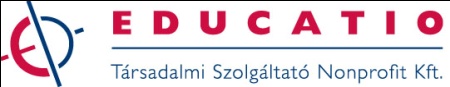 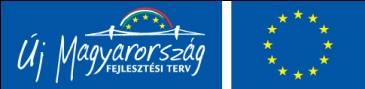 [INTÉZMÉNYI KÉPVISELŐNEK:] KÉRJÜK, OLVASSA EL A MELLÉKELT TÁJÉKOZTATÓT!Kedves egykori hallgatónk!Intézményünk diplomás pályakövetési kutatása kapcsán kerestük meg Önt. Az alábbiakban az Ön diplomázás utáni pályájára, tanulmányaira vonatkozóan tennénk fel kérdéseket annak érdekében, hogy megtudjuk, hogyan boldogulnak végzettjeink a munka világában. A vizsgálat eredményei számunkra munkánk eredményességét tükrözik vissza, mostani hallgatóink számára pedig tájékoztatást adhatnak arról, mire számíthatnak tanulmányaik befejeztével. Válaszait természetesen anonim módon kezeljük. Köszönjük, ha időt szán a válaszadásra! Útmutató a kitöltéshezKérdőívünk az Ön által [2008-ban/2010-ben/2012-ben] a […………………] intézményben megszerzett abszolutóriumra vonatkozik. Hacsak külön az ellenkezőjét nem kérjük, a kérdésekre mindig e végzettségére vonatkozóan válaszoljon!Ha esetleg [2008-ban/2010-ben/2012-ben] több képzésen is szerzett abszolutóriumot, akkor arra vonatkoztatva várjuk válaszait, amelyet Ön saját szakmai fejlődését tekintve fontosabbnak (főszakjának) érez. Amennyiben egy-egy kérdést nem tud teljes bizonyossággal megválaszolni, kérjük a leghitelesebbnek ítélt választ jelölje meg.[INTÉZMÉNYI KÉPVISELŐNEK:] AZ INTÉZMÉNY BETÖLTI AZ ADOTT ÉVBEN AKTUÁLIS KAROKAT, AMELYEKET AZ EDUCATIO NONPROFIT KFT. ÁLTAL KIADOTT (MELLÉKELT) ÉRTÉKKÉSZLETBEN TALÁLNAK.[INTÉZMÉNYI KÉPVISELŐNEK:] AZ INTÉZMÉNY BETÖLTI AZ ADOTT ÉVBEN AKTUÁLIS ÉS AZ INTÉZMÉNY ESETÉBEN RELEVÁNS KÉPZÉSEKET, AMELYEKET AZ EDUCATIO NONPROFIT KFT. ÁLTAL KIADOTT (MELLÉKELT) ÉRTÉKKÉSZLETBEN TALÁLNAK.1.2.1. Képzési terület:[1 -] Agrár[2 -] Bölcsészettudomány[3 -] Gazdaságtudományok[4 -] Informatika[5 -] Jogi[6 -] Műszaki[7 -] Művészet[8 -] Művészetközvetítés[9 -] Közigazgatási, rendészeti és katonai[10 -] Orvos- és egészségtudomány[11 -] Pedagógusképzés[12 -] Sporttudomány[13 -] Társadalomtudomány[14 -] Természettudomány1.2.2. Képzési forma:[1 -] BA/BSc[2 -] MA/MSc[3 -] Egységes, osztatlan képzés [4 -] Egyetemi – hagyományos képzés[5 -] Főiskolai – hagyományos képzés[6 -] Doktori képzés – PhD, DLA[7 -] Felsőfokú szakképzés[8 -] Szakirányú továbbképzés[9 -] Kiegészítő, diplomás képzés, egyéb1.2.3. A végzés (abszolutórium) éve:[1 -] 2008[2 -] 2010[3 -] 2012[INTÉZMÉNYI KÉPVISELŐNEK:] SZÖVEGBEVITELI MEZŐ FELVÉTELE SZÜKSÉGES, AMELYBE 2 KARAKTER BEVITELE LEHETSÉGES, ÉS AMENNYIBEN A RENDSZER LEHETŐVÉ TESZI, CSAK SZÁMOK BEÍRÁSÁT ENGEDI!1.8.1. Az abszolutórium után hány hónappal szerezte meg a diplomát?[1 -] 1-3[2 -] 4-6[3 -] 7-12[4 -] 13-24[5 -] 2 évnél több idő alatt[6 -] Még nem szereztem meg1.8.2. Mi (volt) a késedelem oka? [1 -] Nyelvvizsga hiánya[2 -] Egyéb ok: ………………………………………………1.8.3. Kilépett-e a munkaerőpiacra diploma nélkül, csak abszolutóriummal?[1 -] Igen[2 -] Nem[3 -] Már akkor is dolgoztam1.8.4. Érzi/érezte-e a diploma hiányát a munkaerő-piaci érvényesülésben?[1 -] Egyáltalán nem okozott problémát[2 -] Kismértékben problémának éreztem[3 -] Nagy problémát jelentett1.9.1. Tagja-e Ön az intézmény alumni/öregdiák szervezetének?[1 -] Igen[2 -] Nem2.1.1. Milyen szakon? Kérjük, nevezze meg!Ha több végzettsége is volt, kérjük, az Ön számára fontosabbat adja meg!………………………………………………………………………………2.1.2. Ezt milyen képzési formában szerezte? [1 -] BA/BSc[2 -] MA/MSc[3 -] Egységes, osztatlan képzés (pl. jogász, orvosképzés)[4 -] Egyetemi – hagyományos képzés[5 -] Főiskolai – hagyományos képzés[6 -] Doktori képzés – PhD, DLA[7 -] Felsőfokú szakképzés2.2.1. Milyen szakon? Kérjük, nevezze meg! (Ha több végzettséget is szerzett, kérjük, az Ön számára fontosabbat adja meg!)………………………………………………………………………………2.2.2. Ezt milyen képzési formában szerezte?[1 -] BA/BSc[2 -] MA/MSc[3 -] Egységes, osztatlan képzés (pl. jogász, orvosképzés)[4 -] Egyetemi – hagyományos képzés[5 -] Főiskolai – hagyományos képzés[6 -] Doktori képzés – PhD, DLA[7 -] Felsőfokú szakképzés[8 -] Szakirányú továbbképzés, rezidensképzés[9 -] Kiegészítő, diplomás képzés, egyéb2.3.1. Milyen szakon? Kérjük, nevezze meg! (Ha több szakon is tanul, kérjük, az Ön számára fontosabbat adja meg!)………………………………………………………………………………2.3.2. Ezt milyen szintű képzésben végzi?[1 -] BA/BSc[2 -] MA/MSc[3 -] Egységes, osztatlan képzés (pl. jogász, orvosképzés)[4 -] Egyetemi – hagyományos képzés[5 -] Főiskolai – hagyományos képzés[6 -] Doktori képzés – PhD, DLA[7 -] Felsőfokú szakképzés[8 -] Szakirányú továbbképzés, rezidensképzés[9 -] Kiegészítő, diplomás képzés, egyébIgen, a kérdőív alapjául szolgáló intézménybenIgen, más felsőoktatási intézménybennem szeretnék 2.4.1. Felsőfokú szakképzés1232.4.2. Alapképzés (BA/BSc)1232.4.3. Mesterképzés (MA/MSc)1232.4.4. Szakirányú továbbképzés, rezidensképzés1232.4.5. Doktori (PhD, DLA) képzés1232.4.6. Egységes, osztatlan képzés (pl. jogász, orvosképzés)123nem ismerinagyon jól ismerianyanyelve2.5.1. angol1234502.5.2. német1234502.5.3. francia1234502.5.4. olasz1234502.5.5. spanyol1234502.5.6. orosz1234502.6.1. Összesen hány alkalommal tanult külföldön legalább egy szemesztert?Kérjük, csak a felsőfokú tanulmányok időszakára gondoljon![1 -] Nem tanultam[2 -] 1[3-] 2[4 -] 3[5 -] 4[6 -] 5[7 -] 6[8 -] 7[9 -] 8[10 -] 9, vagy több alkalommal2.6.2. Összesen hány alkalommal tanult külföldön kevesebb, mint egy szemesztert?Kérjük, csak a felsőfokú tanulmányok időszakára gondoljon![1 -] Nem tanultam[2 -] 1[3-] 2[4 -] 3[5 -] 4[6 -] 5[7 -] 6[8 -] 7[9 -] 8[10 -] 9, vagy több alkalommal2.6.3. Összeadva hány hónapot tanult összesen külföldön?Kérjük, csak a felsőfokú tanulmányok időszakára gondoljon!………………………………………………………………………………2.6.4. Milyen finanszírozással tanult ekkor külföldön? Kérjük, az összes igénybe vett finanszírozást jelölje meg! (Több választ is megjelölhet!)Kérjük, csak a felsőfokú tanulmányok időszakára gondoljon!2.6.5. Milyen országokban tanult? Kérjük, az összeset sorolja fel!Kérjük, csak a felsőfokú tanulmányok időszakára gondoljon!…………………………………………………………………………………………………………………….2.7.1. Gyakorlati helyén a későbbiekben alkalmazták-e?[1 -] Igen[2 -] Nem3.2.1. Hogyan jutott Ön ehhez a munkához? Kérjük, ha több tényező is közrejátszott, a legfontosabbat jelölje be![1 -] Álláshirdetésre jelentkezett[2 -] Munkáltatónál jelentkezett, pl. elküldte önéletrajzát[3 -] Intézményi karrieriroda, állásbörze révén[4 -] Vállalkozóként, önfoglalkoztatóként kezdte[5 -] Gyakorlati helyén alkalmazták[6 -] Tanári ajánlás révén[7 -] Korábbi munkakapcsolat révén[8 -] Egyéb személyes ismeretség révén[9 -] Egyéb:……………………………………………3.2.2. Véleménye szerint milyen szakterületen végzett tanulmányok feleltek meg a legjobban ennek a munkának?[1 -] Csak a saját (kérdőív alapjául szolgáló) tanulmányok szakterülete[2 -] A saját és a kapcsolódó szakterületek [3 -] Egy egészen más szakterület [4 -] Bármilyen szakterület3.2.3. Önnek ez a munkaviszonya…[1 -] Állandó jellegű és határozatlan idejű volt[2 -] Határozott idejű volt[3 -] Alkalmi, vagy megbízás jellegű (tiszteletdíjas, jutalékos stb.) volt[INTÉZMÉNYI KÉPVISELŐNEK:] SZÖVEGBEVITELI MEZŐ [3.3.A.] FELVÉTELE SZÜKSÉGES, AMELYBE 300 KARAKTER BEVITELE LEHETSÉGES. TOVÁBBI FONTOS INFORMÁCIÓK A MELLÉKELT TÁJÉKOZTATÓBAN!3.3.1. A munkakeresés során összesen kb. hány munkáltatónál próbálkozott/ jelentkezett állásért?  (Kapcsolatfelvételnek számítanak pl. az elküldött önéletrajzok, megvalósult interjúk, jelentkezés hirdetésekre…)Kérjük, számmal adja meg!…………………………………………………………………………………………………………………….3.3.2. A munkakeresés során összesen kb. hányszor hívták be állásinterjúra, vagy vették fel Önnel valamilyen más formában a kapcsolatot a munkaadók? Kérjük, számmal adja meg!…………………………………………………………………………………………………………………….3.3.3. Az abszolutórium megszerzése után talált-e munkát? [3 -] Még nem találtam[1 -] Azonnal, egy hónapon belül találtam[2 -] Keresés után találtam3.3.4. Hogyan jutott az abszolutórium utáni első munkájához?Kérjük, ha több tényező is közrejátszott, a legfontosabbat jelölje be![1 -] Álláshirdetésre jelentkezett[2 -] Munkáltatónál jelentkezett, pl. elküldte önéletrajzát[3 -] Intézményi karrieriroda, állásbörze révén[4 -] Vállalkozóként, önfoglalkoztatóként kezdte[5 -] Gyakorlati helyén alkalmazták[6 -] Tanári ajánlás révén[7 -] Korábbi munkakapcsolat révén[8 -] Egyéb személyes ismeretség révén[9 -] Egyéb:……………………………………………3.3.5. Véleménye szerint milyen szakterületen végzett tanulmányok felelnek meg a legjobban ennek a munkának?[1 -] Csak a saját (kérdőív alapjául szolgáló) tanulmányok szakterülete[2 -] A saját és a kapcsolódó szakterületek [3 -] Egy egészen más szakterület [4 -] Bármilyen szakterület3.3.6. Önnek ez a munkaviszonya…[1 -] Állandó jellegű és határozatlan idejű volt[2 -] Határozott idejű volt[3 -] Alkalmi, vagy megbízás jellegű (tiszteletdíjas, jutalékos stb.) volt4.2.1. Összesen hány ilyen (munkanélküli) időszak volt?Kérjük, számmal adja meg!…………………………………………………………………………………………………………………….4.2.2. Összeadva ezek az – munkanélküliként töltött – időszakok hány hónapig tartottak?Kérjük, számmal adja meg!…………………………………………………………………………………………………………………….4.2.3. Volt ezek közt regisztrált munkanélküli időszak?[1 -] Igen[2 -] Nem4.4.1. Összesen hány alkalommal dolgozott külföldön? Kérjük, számmal adja meg!…………………………………………………………………………………………………………………….4.4.2. Összesen hány hónapot dolgozott külföldön a képzettség megszerzését követően?…………………………………………………………………………………………………………………….4.4.3. Milyen országokban dolgozott? Kérjük, sorolja fel!…………………………………………………………………………………………………………………….4.4.4. Ez a munka/ezek a munkák kapcsolódtak-e a felsőfokú végzettségéhez?[1 -] Igen, teljes mértékben[2 -] Részben[3 -] Nem5.1.1. Milyen beosztásban dolgozik?[1 -] Felsővezető[2 -] Középvezető[3 -] Alsóvezető[4 -] Beosztott diplomás[5 -] Beosztott, nem diplomás foglalkozás 5.1.4.1. Hány hónapja munkanélküli?………………………………………………………………5.1.4.2. Keres-e munkát?[1 -] Igen[2 -] Nem5.1.6. Rendelkezik főállású munkahellyel?[1 -] Igen[2 -] Nem[INTÉZMÉNYI KÉPVISELŐNEK:] UGRÁS A 7. KÉRDÉSCSOPORTRA![INTÉZMÉNYI KÉPVISELŐNEK:] SZÖVEGBEVITELI MEZŐ FELVÉTELE SZÜKSÉGES, AMELYBE 500 KARAKTER BEVITELE LEHETSÉGES. TOVÁBBI FONTOS INFORMÁCIÓK A MELLÉKELT TÁJÉKOZTATÓBAN![INTÉZMÉNYI KÉPVISELŐNEK:] SZÖVEGBEVITELI MEZŐ FELVÉTELE SZÜKSÉGES, AMELYBE 2 KARAKTER BEVITELE LEHETSÉGES. TOVÁBBI FONTOS INFORMÁCIÓK A MELLÉKELT TÁJÉKOZTATÓBAN![INTÉZMÉNYI KÉPVISELŐNEK:] SZÖVEGBEVITELI MEZŐ FELVÉTELE SZÜKSÉGES, AMELYBE 2 KARAKTER BEVITELE LEHETSÉGES. TOVÁBBI FONTOS INFORMÁCIÓK A MELLÉKELT TÁJÉKOZTATÓBAN![INTÉZMÉNYI KÉPVISELŐNEK:] SZÖVEGBEVITELI MEZŐ FELVÉTELE SZÜKSÉGES, AMELYBE 100 KARAKTER BEVITELE LEHETSÉGES. TOVÁBBI FONTOS INFORMÁCIÓK A MELLÉKELT TÁJÉKOZTATÓBAN![INTÉZMÉNYI KÉPVISELŐNEK:] SZÖVEGBEVITELI MEZŐ [5.16.1] FELVÉTELE SZÜKSÉGES, AMELYBE 300 KARAKTER BEVITELE LEHETSÉGES. TOVÁBBI FONTOS INFORMÁCIÓK A MELLÉKELT TÁJÉKOZTATÓBAN!5.17.1. Kérjük, adja meg az ország nevét:…………………………………………………………………………………………………………………….5.17.2. Kérjük, adja meg a település irányítószámát:……………………………………………………………………………………..[INTÉZMÉNYI KÉPVISELŐNEK:] SZÖVEGBEVITELI MEZŐ FELVÉTELE SZÜKSÉGES, AMELYBE 3 KARAKTER BEVITELE LEHETSÉGES. TOVÁBBI FONTOS INFORMÁCIÓK A MELLÉKELT TÁJÉKOZTATÓBAN![INTÉZMÉNYI KÉPVISELŐNEK:] UGRÁS A 6. KÉRDÉSCSOPORTRA!5.19.1. Véleménye szerint milyen szakterületen végzett tanulmányok felelnek meg a legjobban ennek a munkának?[1 -] Csak a saját (kérdőív alapjául szolgáló) tanulmányok szakterülete[2 -] A saját és a kapcsolódó szakterületek[3 -] Egy egészen más szakterület[4 -] Bármilyen szakterület5.19.2. Véleménye szerint milyen szintű képzettség felel meg legjobban jelenlegi mellékállású munkájának?[1 -] PhD[2 -] Egyéb posztgraduális képzés[3 -] Egyetemi diploma/MA/MSc végzettség[4 -] Főiskolai diploma/BA/BSc végzettség[5 -] Munkája nem igényel felsőfokú végzettséget5.19.3. Másodállásából/mellékállásából mennyi havi nettó keresete származott az előző hónapban? (Ha az előző hónap ebből a szempontból nem tekinthető „normál keresetű” hónapnak, kérjük, a legutóbbi „normál keresetű” hónapra jellemző havi nettó keresetét adja meg!)...................................................................................... nettó, ezer Ft/hónap12346.1.1. a munka szakmai, tartalmi részeteljesen elégedetlenelégedetlenelégedettteljesen elégedett6.1.2. szakmai előmenetel, karrierépítés teljesen elégedetlenelégedetlenelégedettteljesen elégedett6.1.3. a munka presztízse, társadalmi megbecsültségeteljesen elégedetlenelégedetlenelégedettteljesen elégedett6.1.4. jövedelem, juttatások teljesen elégedetlenelégedetlenelégedettteljesen elégedett6.1.5. a munka személyi körülményeiteljesen elégedetlenelégedetlenelégedettteljesen elégedett6.1.6. a munka tárgyi körülményeiteljesen elégedetlenelégedetlenelégedettteljesen elégedett6.1.7. a munka összességét tekintveteljesen elégedetlenelégedetlenelégedettteljesen elégedett[INTÉZMÉNYI KÉPVISELŐNEK:] SZÖVEGBEVITELI MEZŐ FELVÉTELE SZÜKSÉGES, AMELYBE 4 KARAKTER BEVITELE LEHETSÉGES. TOVÁBBI FONTOS INFORMÁCIÓK A MELLÉKELT TÁJÉKOZTATÓBAN!7.4.1. Hány 18 év alatti gyermeke van?…………………………………………………………………………………………………………………….7.5.1. Kérjük, adja meg az ország nevét:…………………………………………………………………………………………………………………….7.5.2. Kérjük, adja meg a település irányítószámát:……………………………………………………………………………………..7.6.1. Kérjük, adja meg az ország nevét:…………………………………………………………………………………………………………………….7.6.2. Kérjük, adja meg lakhelye irányítószámát:……………………………………………………………………………………..